KNJIŽNA UGANKA – 2. – 5. razred                                                                        OKTOBER 2019     OKTOBER – MEDNARODNI MESEC ŠOLSKIH KNJIŽNIC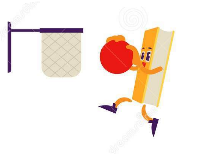 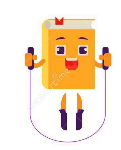 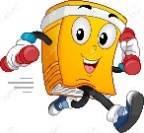 POIŠČI KNJIGO VELIKA KNJIGA O ŠPORTU IN OBKROŽI ŠPORTE, OPISANE V KNJIGI.      ODBOJKA		PLEZANJE		KOLESARSTVO		ROLANJE		KOŠARKA		NOGOMET		SMUČANJE		TEK		TENIS		GOLF		JUDODOPOLNI.POIŠČI ŠE KAKŠNO ŠPORTNO KNJIGO IN NAPIŠI NJEN NASLOV: _____________________________________________________________________Ime in priimek, razred: VRSTA ŠPORTAKOLESARSTVOTENISNOGOMETOPREMAKOLO, ČELADA, ŠPORTNIKISERENA WILLIAMS,NOVAK ĐOKOVIĆ